Beurteilung «AniPaint» 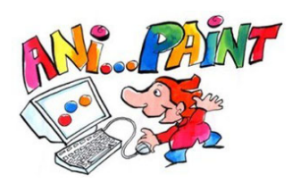 AniPaint ist ein Multimedia-Malprogramm, das mit einfachen Mitteln die Möglichkeit bietet, mit Bild, Text, Ton und Video animierte Geschichten zu erzählen und Multimedia-Produktionen zu erstellen.ArbeitsformFortsetzungsgeschichte erstellen mit Ablösesystem: LP beginnt eine Geschichte und zeigt diese Kind A. Kind A erzählt die Geschichte weiter, indem es dazu eine neue Seite in Begleitung der LP erstellt. Anschliessend zeigt Kind A an Kind B die angefangene Geschichte und Kind B erzählt die Geschichte weiter mit Unterstützung von Kind A, etc.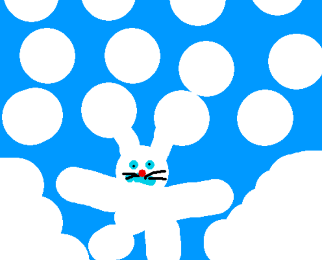 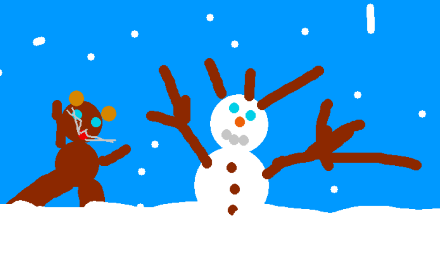 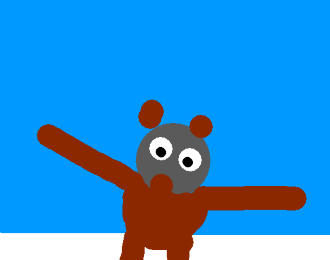 Auszug aus der Fortsetzungsgeschichte «Die Maus im Winter»: Die Maus baut einen Schneemann und trifft anschliessend auf ihren Freund, den Schneehasen.Kompetenzstufe 2.3.aDie SuS können Geräte ein- und ausschalten, Programme starten, bedienen und beenden sowie einfache Funktionen nutzen.Beurteilung anschliessend an die Unterrichtseinheit «Fortsetzungsgeschichte mit AniPaint»Beurteilung 1. KG-JahrSuS kann……eine neue Seite auswählen.…Farben wechseln.…zeichnen.Beurteilung 2. KG-JahrSuS kann……den Computer anschalten.…das Programm mit doppelklick öffnen.…eine neue Seite auswählen.…Farben wechseln.…zeichnen.…den Computer abstellen.